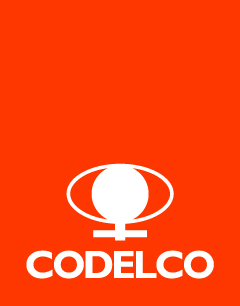 CORPORACIÓN NACIONAL DEL COBRE DE CHILEGERENCIA DE ABASTECIMIENTOPRECALIFICACIÓN Nº 1400007006“SERVICIO DE APOYO RESOLUTORIO NIVEL 2 SISTEMAS TECNOLÓGICOS DE RECURSOS HUMANOS”RESUMEN EJECUTIVOLa Gerencia de Abastecimiento de CODELCO llama a Precalificación de Licitación Pública de Empresas por el servicio en referencia.SERVICIO A LICITARLa Corporación Nacional del Cobre de Chile invita a participar de proceso de Precalificación para poder participar posteriormente en la Licitación para el “SERVICIO DE APOYO RESOLUTORIO NIVEL 2 SISTEMAS TECNOLÓGICOS DE RECURSOS HUMANOS”.OBJETIVO DEL SERVICIOEl objetivo general es un SERVICIO DE APOYO RESOLUTORIO NIVEL 2 SISTEMAS TECNOLÓGICOS DE RECURSOS HUMANOS.BREVE DESCRIPCIÓN DEL SERVICIOEl alcance del servicio a contratar es el de “Servicio de Apoyo Resolutorio Nivel 2 Sistemas Tecnológicos de Recursos Humanos”, en los siguientes términos:Brindar servicio a la Vicepresidencia de Recursos Humanos (VHR) y, desde la designación desde el corporativo, brindar servicio a los Centros de Trabajo, en:La implementación y continuidad operacional del sistema GPS| Gestión de Personas y SistemasLa continuidad operacional de los Sistemas SAP-Gestión de Actos-Gestión de Tiempos (en relación a formación) y los Datamart desarrollados para formación y desempeño, la plataforma SGD Rol B y Plataformas E-learning propias y contratadas a terceros.La generación de reportes desde los sistemas tecnológicos que se utilizan para desarrollo de personas (Datamart y otros)Capacitar a usuarios, contratistas vinculados al proceso y gestores divisionales, de acuerdo a solicitud que se haga a nivel corporativo, en las herramientas tecnológicas que apoyan a los procesos: SGD Ejecutivos–Profesionales, Rol B, Sucesión y Desarrollo, Formación y Competencias.Elaboración y actualización de Manuales de usuarios y procedimientos relacionados a las diferentes plataformas, previa información y validación con el funcional corporativo.Brindar servicio de administración de softwares relacionados a los procesos SGD Ejecutivos-Profesionales, SGD Rol B, Formación y Competencias, reportando los hallazgos y sugerencias al corporativo, y dando respuesta a las inquietudes definidas por el corporativo.Dar servicio de mesa de ayuda a usuarios de las plataformas GPS, SGD Rol B, SAP Gestión de Actos y Plataformas E-Learning, , de acuerdo a solicitud o definiciones que se haga a nivel corporativo, utilizando para ello el sistema para gestionar los tickets vigente.Dar servicio de mesa de ayuda para solucionar problemas de mal funcionamiento o nuevas necesidades de los software GPS, SGD Rol B, BW (Datamart), Sucesión, desarrollo, de acuerdo a solicitud que se haga a nivel corporativo, en coordinación con la TICA y el/la funcional correspondiente. Dar servicio de soporte técnico, y en lo que sea pertinente también la perspectiva funcional, a la empresa de Mantención de Aplicaciones y proveedores del área TICA.Dar servicio de soporte técnico desde la perspectiva funcional, de acuerdo a solicitud que se haga a nivel corporativo, a la integración de sistemas tecnológicos de Desarrollo de Personas.Dar servicio de soporte técnico, y en lo que sea pertinente también la perspectiva funcional, de acuerdo a solicitud que se haga a nivel corporativo, para el desarrollo de nuevas plataformas de otras áreas de Recursos Humanos relacionadas a los procesos de SGD Ejecutivos - Profesionales, SGD Rol B, Formación y Competencias. Dar servicio de testeo y aprobación de soluciones y configuraciones en los diferentes ambientes de desarrollo de software.Gestionar paso de cursos E-Learning de Codelco a los ambientes de Testing y Productivo en GPS y en plataformas externasSubir cursos y contenidos a Tipos a Eventos en GPS (SCORM, exámenes, encuestas, documentos)Inscripción y seguimiento de alumnos a los cursos E-learning, en caso de que sea designado por el corporativo para apoyar a los gestores divisionales.Preparar informes de avance de los procesos de SGD, Formación Permanente y Gestión por CompetenciasAuditar la información registrada en las diferentes plataformas Brindar servicio de digitación como apoyo a las etapas más críticas de los procesos SGD, Formación Permanente y Gestión por CompetenciasPara efectos de este servicio, los procesos de recursos humanos que requieren la asesoría experta para resolución de desafíos y requerimientos tecnológicos son:Sistema de Gestión del Desempeño en GPS y en Software TradicionalSistema de Gestión de la Formación en GPS y SAPSistema de Evaluación y Certificación de Competencias Laborales (Familias y Funciones, Competencias, Empleado Central, Suecesión y Desarrollo, LMS y Desempeño)Sistema de Reportabilidad de GPS, Datamarts de SAP y  PersomáticoPLAZO DE EJECUCIÓN DEL SERVICIOEl plazo máximo estimado para este Servicio es de 36 (treinta y seis) meses consecutivos.ANTECEDENTES DE LA PRECALIFICACIÓNEl presente proceso de licitación considera una instancia de precalificación de los proponentes de acuerdo a requisitos financieros, comerciales, técnicos y seguridad definidos en este documento. Será motivo de descalificación, si la empresa no cumple, o bien si presenta información no verídica y comprobable. El proponente deberá completar y presentar los Formularios de Precalificación,  con el fin de que puedan ser evaluados en esta instancia.Codelco emitirá una carta y/o correo electrónico con el resultado de precalificación.Sólo podrán participar del proceso empresas constituidas, con capital de trabajo y patrimonio declarado, los cuales deben cumplir con los mínimos requeridos.REQUISITOS FINANCIEROS, COMERCIALES Y LABORALESEl proponente deberá declarar formalmente sus antecedentes financieros para el año 2015 (al 31 dic del 2015) y 2016 (al 31 de dic de 2016) mediante documentos “PRE-07A, PRE-07B, PRE-07C”, los cuales deben venir firmados por el (os) Representante (s) Legal (es) de la Empresa.Para aprobar la calificación de los aspectos Financieros, las empresas deben cumplir con los siguientes requisitos mínimos exigidos:Liquidez: debe ser >=1,0Endeudamiento*: debe ser <=4,0Capital de Trabajo: debe ser >=KU$ 32.000.-Patrimonio: debe ser >=KU$ 64.000.-*El nivel de deuda y liquidez podrá ser redefinido, en caso que el promedio de la industria así lo indique.Definiciones:Liquidez: Definida como el cuociente entre el activo circulante y el pasivo circulante, exigiéndose como mínimo el valor definido posterior al análisis del rubro.Endeudamiento: Definido como el cuociente entre el endeudamiento total y el patrimonio, exigiéndose como máximo el valor definido posterior al análisis del rubro.Capital de Trabajo: Representado por la diferencia entre el activo circulante y el pasivo circulante, exigiéndose como mínimo el monto indicado.Patrimonio: Este indicador debe considerar como mínimo 2 veces el valor equivalente al capital de trabajo requerido para el proceso de licitación.El documento PRE-07D del Formulario de Precalificación, presentará un resumen de los indicadores anteriormente mencionados.Para aprobar la precalificación de los antecedentes Comerciales y Laborales, los proponentes no deberán contar con morosidades y anotaciones negativas en:Boletín comercial y laboral vigente, con fecha no mayor a una semana antes de la presentación de los antecedentes de precalificación. PRE-04A.Certificado de Antecedentes Laborales y Previsionales emitido por la Dirección del Trabajo. PRE-04B.Para tal efecto, la Empresa deberá enviar el Certificado de Antecedentes Laborales y Previsionales emitido por la Dirección del Trabajo.Adicionalmente Codelco podrá obtener los Boletines Comercial/Laboral en línea. Con ambos documentos se evaluará estos antecedentes.REQUISITOS TÉCNICOS Y DE SEGURIDADLos proveedores deberán acreditar experiencia en los siguientes puntos y su evaluación será Cumple / No Cumple:Experiencia Específica de la Empresa – más de 4 contratos con alcances similares en los últimos 5 años - Formulario PRE-03.Desempeño Laboral – Sin Anotaciones – Formulario PRE-04B.Resultados de Seguridad – Formulario PRE-08.Se revisarán los Antecedentes de Riesgo, Ambiente y Calidad por medio de certificados emitidos por el organismo administrador del Seguro contra Accidentes del Trabajo y Enfermedades Profesionales, al cual se encuentra afiliada la empresa, y por el organismo certificador para el caso de los sistemas de gestión, de los siguientes indicadores:Tasa de Frecuencia anual para los siguientes períodos:P1 corresponde al periodo enero de 2016 a diciembre de 2016.P2 corresponde al periodo enero de 2017 a diciembre de 2017.Tasa de Gravedad:P1 corresponde al periodo enero de 2016 a diciembre de 2016.P2 corresponde al periodo enero de 2017 a diciembre de 2017.Número de Accidentes fatales para los siguientes períodos:P1 corresponde al periodo enero de 2016 a diciembre de 2016.P2 corresponde al periodo enero de 2017 a diciembre de 2017.En el caso que aplique a algún proponente, certificado vigente de sus Sistemas de Gestión de Seguridad y Salud Ocupacional, Calidad y Medio Ambiente bajo los estándares OHSAS 18001, ISO 9001 e ISO 14001 respectivamente, entregados por el organismo certificador, se debe adjuntar:Evaluación RESSO de la empresa en servicios vigentes o ejecutados durante los periodos solicitados, ya sea en la División o Proyectos.Sin incidentes graves o de alto potencial en divisiones y/o Casa Matriz últimos 6 meses (GSSO), reportados Corporativo.Sin accidentes fatales los últimos 12 meses.2 evaluaciones RESSO primera evaluación Inaceptables consecutivas en los últimos 12 meses - No cumple. (Las evaluaciones pueden ser de contratos distintos).La información solicitada considera los siguientes aspectos y ponderaciones:Tasa de frecuencia (TF) (35%)Tasa de gravedad (TG) (35%)Número de Accidentes Fatales (AFT) (25%)Certificación Sistemas de Gestión de Seguridad y Salud en el Trabajo, Calidad y Medio Ambiente. (CSG)  (5%)El cálculo del Puntaje Final (PF) se obtiene en base al valor de la Nota de Gestión de Riesgo (NGR), cuyo cálculo se ha definido aplicando la siguiente fórmula:Donde PRESSO corresponde a la evaluación final RESSO realizadas a la empresa contratista y subcontratistas durante la ejecución de un servicio en la División o Proyecto.Si la empresa mantiene contrato vigente, el PRESSO corresponderá al promedio ponderado de todas las evaluaciones RESSO realizadas a la fecha, durante los 2 últimos periodos, en la División o Proyecto.Si la empresa no tiene contrato vigente en la División o Proyecto en la que se está evaluando la Precalificación, el PRESSO considerará las evaluaciones promedio de los resultados obtenidos en los contratos cerrados en otras Divisiones o Proyectos, durante los 2 últimos periodos.El puntaje final de los resultados de seguridad se calculará con el siguiente polinomio:Requisito:Para ser calificado este aspecto en la categoría “CUMPLE”, el Proponente deberá obtener un puntaje final (PF) superior a 70 puntos, en caso contrario la empresa quedará en la categoría “NO CUMPLE”.Si una empresa obtiene como resultado “NO CUMPLE”, según la aplicación de lo descrito antes, NO podrá calificar para seguir en el proceso de licitación.PARTICIPACIÓN DE LA PRECALIFICACIÓNLas empresas interesadas en participar deberán enviar un email dirigido a cardiles@codelco.cl, con copia a rdiaz056@contratistas.codelco.cl  y renso.diaz@aquanima.com  indicando lo siguiente:Las empresas que participen en la licitación deben mostrar una actividad profesional, seria, responsable, transparente, dinámica y sobre todo comprometida, ya que de ello dependerá en gran medida que los servicios prestados sean de la calidad deseada. Por ello la entrega de los servicios se debe realizar, utilizando todas las herramientas humanas y tecnológicas para optimizar el uso de los recursos y así alcanzar mejores resultados.Los antecedentes de las empresas que participarán en el proceso de precalificación deberán presentar la información en el portal de compras de Codelco N° 1400007006.PARTICIPACIÓN EN EL PROCESO DE LICITACIÓNLos Proponentes deberán estar inscritos en el Registro de Proveedores y Contratistas de Codelco (REGIC) para poder ser adjudicatarios del servicio. No obstante, dicha inscripción no será requisito para presentar Ofertas y participar en las actividades del Proceso de Licitación previas a la adjudicación del contrato.Contacto para inscripción en REGIC: Aquiles Chile SPA., en la página web: www.achilles.com/chile, y en los fonos: (02)-585 96000, e-mail: chile@achilles.com.Horario de atención de lunes a viernes de 09:00 a 18:30 horas.Esta licitación será realizada a través de la plataforma electrónica oficial de Codelco, denominada Portal de Compras. Para participar en esta licitación, debe estar registrado en esta plataforma. En caso de no tener actualizado su registro debe contactarse al teléfono +56 2 2818 5765 en horario de Lunes a Viernes de 08:00 a 19:00 hrs o al correo electrónico portalcompras@codelco.cl.De no estar registrados en Portal de Compras, se podrá generar una inscripción provisoria por 30 días, la cual deberá ser solicitada con la debida antelación remitiendo lo siguiente:En caso de ser adjudicado en el proceso licitatorio posterior, será obligación del proveedor estar inscrito en ambos sitios.Se podrá presentar oferta en consorcio o asociación de empresas, en cuyo caso la propuesta deberá ser suscrita por todas las empresas que conforman dicho consorcio o asociación, las que deberán obligarse en forma solidaria.Podrá adjudicarse el contrato a una sociedad conformada por las mismas empresas asociadas, en la medida que dicha entidad se constituya con anterioridad a la adjudicación, se inscriba en el REGIC y sus obligaciones se garanticen solidariamente por las empresas que la constituyen.CALENDARIO DEL PROCESO DE LICITACIÓNCualquier alteración de este itinerario será comunicado oportunamente a todos los Proponentes.PRESSOCondición1Si la empresa NO tiene evaluación RESSO en la corporación1,1Si la empresa tiene calificación ACEPTABLE0,9Si la empresa tiene calificación menor a ACEPTABLEPF = 70 + [(NGR – 50) × (70 / 50)]SI NGR < 50PF = 70SI NGR = 50PF = 70 + [(NGR – 50) × (30 / 50)]SI NGR > 50PARTICIPACIÓNSi o NoRAZÓN SOCIALRUTCONTACTO LICITACIÓNCARGOE-MAILTELÉFONO FIJOTELÉFONO CELULARRUTRAZÓN SOCIALNOMBRE FANTASÍADIRECCIÓNCOMUNACIUDADCONTACTO PORTAL COMPRASE-MAILTELÉFONOIVARETENCION 10%ActividadLugarFechaHoraPublicación llamado a PrecalificaciónPágina web de Codelco
Portal de Compras Codelco16-02-2018Durante el díaPublicación llamado a PrecalificaciónPágina web de Codelco
Portal de Compras Codelco16-02-2018Durante el díaIntención de ParticiparVía correo electrónico  a: cardiles@codelco.clrdiaz056@contratistas.codelco.cl y renso.diaz@aquanima.com22-02-2018Hasta las 23:59 hrs.Intención de ParticiparVía correo electrónico  a: cardiles@codelco.clrdiaz056@contratistas.codelco.cl y renso.diaz@aquanima.com22-02-2018Hasta las 23:59 hrs.Recepción de Antecedentes de Precalificación (portal)Portal de Compras de Codelco en el número 140000700626-02-2018Hasta las 12:00hrs.Recepción de Antecedentes de Precalificación (portal)Portal de Compras de Codelco en el número 140000700626-02-2018Hasta las 12:00hrs.Resultados PrecalificaciónVía correo electrónico06-03-2018Durante el díaResultados PrecalificaciónVía correo electrónico06-03-2018Durante el díaResultados PrecalificaciónVía correo electrónico06-03-2018Durante el díaReunión informativaPor confirmar13-03-2018Por confirmarRecepción de PreguntasVía correo electrónico  a: cardiles@codelco.clrdiaz056@contratistas.codelco.cl  y renso.diaz@aquanima.com15-03-201812:00 hrs.Recepción de PreguntasVía correo electrónico  a: cardiles@codelco.clrdiaz056@contratistas.codelco.cl  y renso.diaz@aquanima.com15-03-201812:00 hrs.Envío de RespuestasPortal de Compras de Codelco21-03-2018Durante el díaEnvío de RespuestasPortal de Compras de Codelco21-03-2018Durante el díaRecepción de OfertasPortal de Compras de Codelco28-03-2018Hasta las 18:00 hrs.Recepción de OfertasPortal de Compras de Codelco28-03-2018Hasta las 18:00 hrs.Adjudicación (estimada)Vía correo electrónicoAbril 2018Durante el díaAdjudicación (estimada)Vía correo electrónicoAbril 2018Durante el día